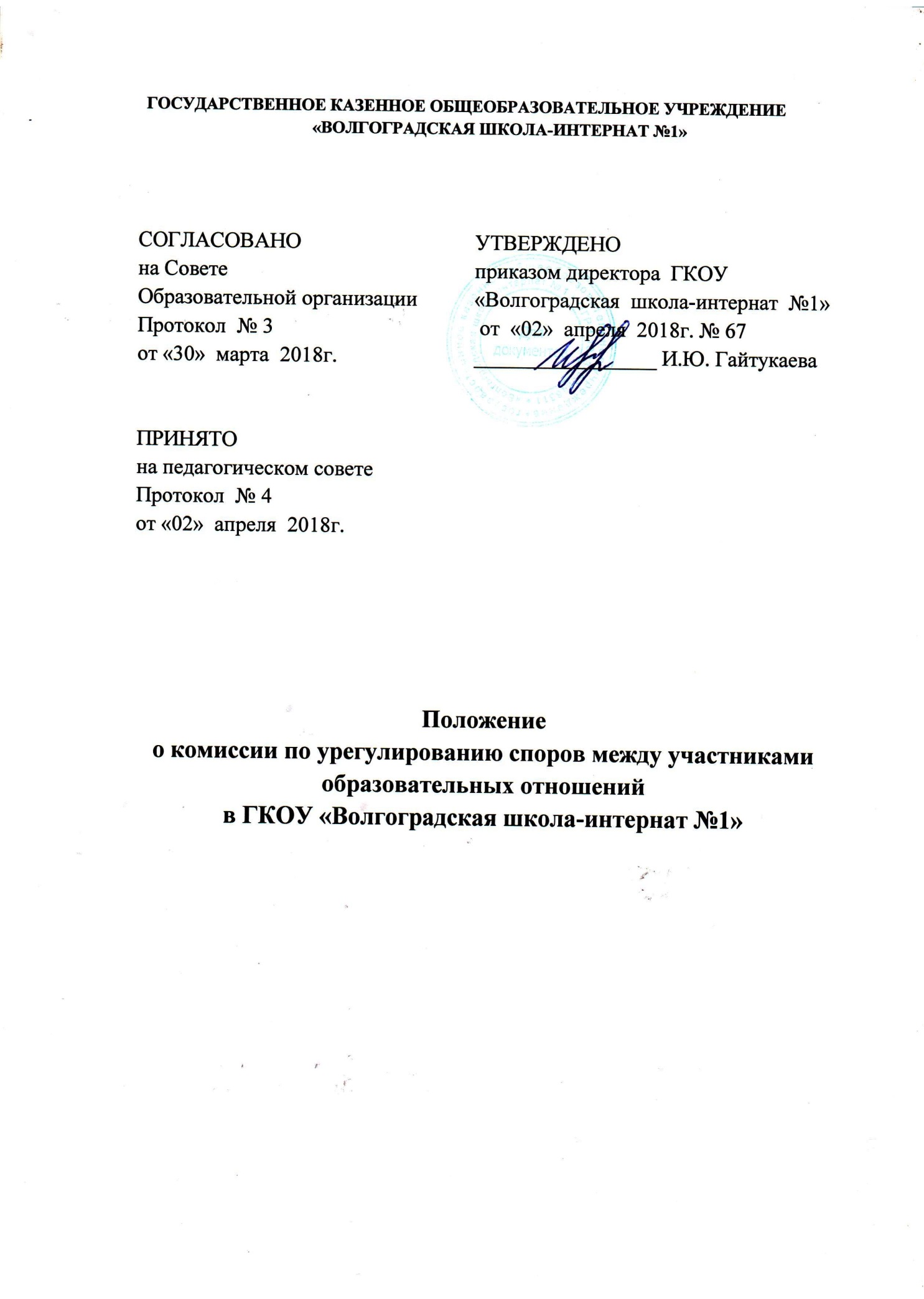 1. Общие положения1.1. Настоящее Положение о комиссии по урегулированию споров между участниками образовательных отношений (далее – Положение) разработано на основе Федерального закона от 29.12.2012 №273-ФЗ «Об образовании в Российской Федерации» (часть 4 статья 45) с целью регламентации порядка ее создания, организации работы и принятия решений.1.2. Комиссия по урегулированию споров между участниками образовательных отношений (далее – Комиссия) ГКОУ «Волгоградская школа-интернат №1» (далее – школа-интернат) создается в целях урегулирования споров между участниками образовательных отношений (обучающихся, родителей (законных представителей) несовершеннолетних обучающихся, педагогических работников и их представителей, школы-интерната (в лице администрации)) по вопросам реализации права на образование, в том числе в случаях:- возникновения конфликта интересов педагогического работника;- применения локальных нормативных актов;- порядка проведения  итоговой аттестации выпускников, промежуточной и текущей аттестации учащихся.2. Порядок создания, организации работы, принятия решений Комиссией2.1. Комиссия избирается на заседании Совета школы-интерната открытым голосованием в количестве пяти человек сроком на один календарный год.2.2. В состав Комиссии входят представители родителей (законных представителей) несовершеннолетних обучающихся – 2 человека, представители работников школы-интерната – 2 человека, представители совершеннолетних обучающихся (при их отсутствии – работник школы-интерната, защищающий интересы обучающихся: заместитель директора, социальный педагог, инспектор по охране права детства, педагог-психолог и т.д.) – 1 человек.2.3. Председателя Комиссии выбирают из числа членов Комиссии большинством голосов путем открытого голосования в рамках проведения заседания Совета школы-интерната.2.4. Срок полномочия председателя один год без права переизбраться на второй срок.2.5. Комиссия принимает заявления от учителей, сотрудников, обучающихся и их родителей (законных представителей) в письменной форме.2.6. Комиссия по поступившим заявлениям разрешает возникающие конфликты только на территории учебного заведения, только в полном составе и в определенное время (в течение 3-х дней с момента поступления заявления), заранее оповестив заявителя и ответчика.2.7. Решение Комиссии принимается большинством голосов и фиксируется в протоколе заседания Комиссии. Комиссия самостоятельно определяет сроки принятия решения в зависимости от времени, необходимого для детального рассмотрения конфликта, в том числе для изучения документов, сбора информации и проверки ее достоверности.2.8. Председатель Комиссии подчиняется Совету школы-интерната, но в своих действиях независим, если это не противоречит законодательству РФ.2.9. Председатель в одностороннем порядке имеет право пригласить для профилактической беседы педагога, сотрудника, обучающегося и его родителей (законных представителей), не собирая для этого весь состав Комиссии.2.10. Председатель имеет право обратиться за помощью к директору школы-интерната для разрешения особо острых конфликтов.2.11. Председатель и члены Комиссии не имеют права разглашать информацию, поступающую к ним. Никто, кроме членов Комиссии, не имеет доступа к информации. Директор школы-интерната и Председатель Совета школы-интерната лишь правдиво информируются по их запросу.2.12. Комиссия несет персональную ответственность за принятие решений.2.13. Решение Комиссии является обязательным для всех участников образовательных отношений в школе-интернате и подлежит исполнению в сроки, предусмотренные указанным решением.2.14. Решение Комиссии может быть обжаловано в установленном законодательством Российской Федерации порядке.3. Права членов КомиссииЧлены Комиссии имеют право:- принимать к рассмотрению заявления любого участника образовательных отношений при несогласии с решением или действием руководителя, учителя, классного руководителя, воспитателя, обучающегося;- принимать решение по каждому спорному вопросу, относящемуся к их компетенции;- запрашивать дополнительную документацию, материалы для проведения самостоятельного изучения вопроса;- рекомендовать приостанавливать или отменять ранее принятое решение на основании проведенного изучения при согласии конфликтующих сторон;- рекомендовать изменения в локальных актах школы-интерната с целью демократизации основ управления или расширения прав участников образовательных отношений.4. Обязанности членов КомиссииЧлены Комиссии обязаны:- присутствовать на всех заседаниях Комиссии;- принимать активное участие в рассмотрении поданных заявлений в устной или письменной форме;- принимать решение по заявленному вопросу открытым голосованием (решение считается принятым, если за него проголосовало большинство членов Комиссии при присутствии ее членов в полном составе);- принимать своевременно решение, если не оговорены дополнительные сроки рассмотрения заявления;- давать обоснованный ответ заявителю в устной или письменной форме в соответствии с пожеланием заявителя.5. Документация5.1. Документация Комиссии выделяется в отдельное делопроизводство.5.2. Заседания Комиссии оформляются протоколом.5.3. Утверждение состава Комиссии и назначение ее председателя оформляются приказом по школе-интернату.5.4. Протоколы заседаний Комиссии сдаются вместе с отчетом за год Совету школы-интерната и хранятся в документах Совета три года.Разработал директор ГКОУ «Волгоградская школа-интернат №1» 			                                 И.Ю. Гайтукаева